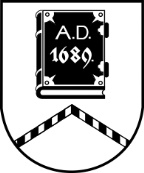 ALŪKSNES NOVADA PAŠVALDĪBALICENCĒŠANAS KOMISIJADārza iela 11, Alūksne, Alūksnes novads, LV – 4301, tālrunis:  64381496, e-pasts: dome@aluksne.lv_________________________________________________________________________________________________________SĒDE Nr.2003.06.2024., plkst. 16.30Dārza ielā 11, Alūksnē, Alūksnes VPVKAC 1.stāvāDarba kārtībā:SIA “AB LAND” iesnieguma izskatīšana.Biedrība “GRIBTRIP” iesnieguma izskatīšana.SIA “DO 4 FUN” iesnieguma izskatīšana.SIA ‘HERMEJS V” iesnieguma izskatīšana.